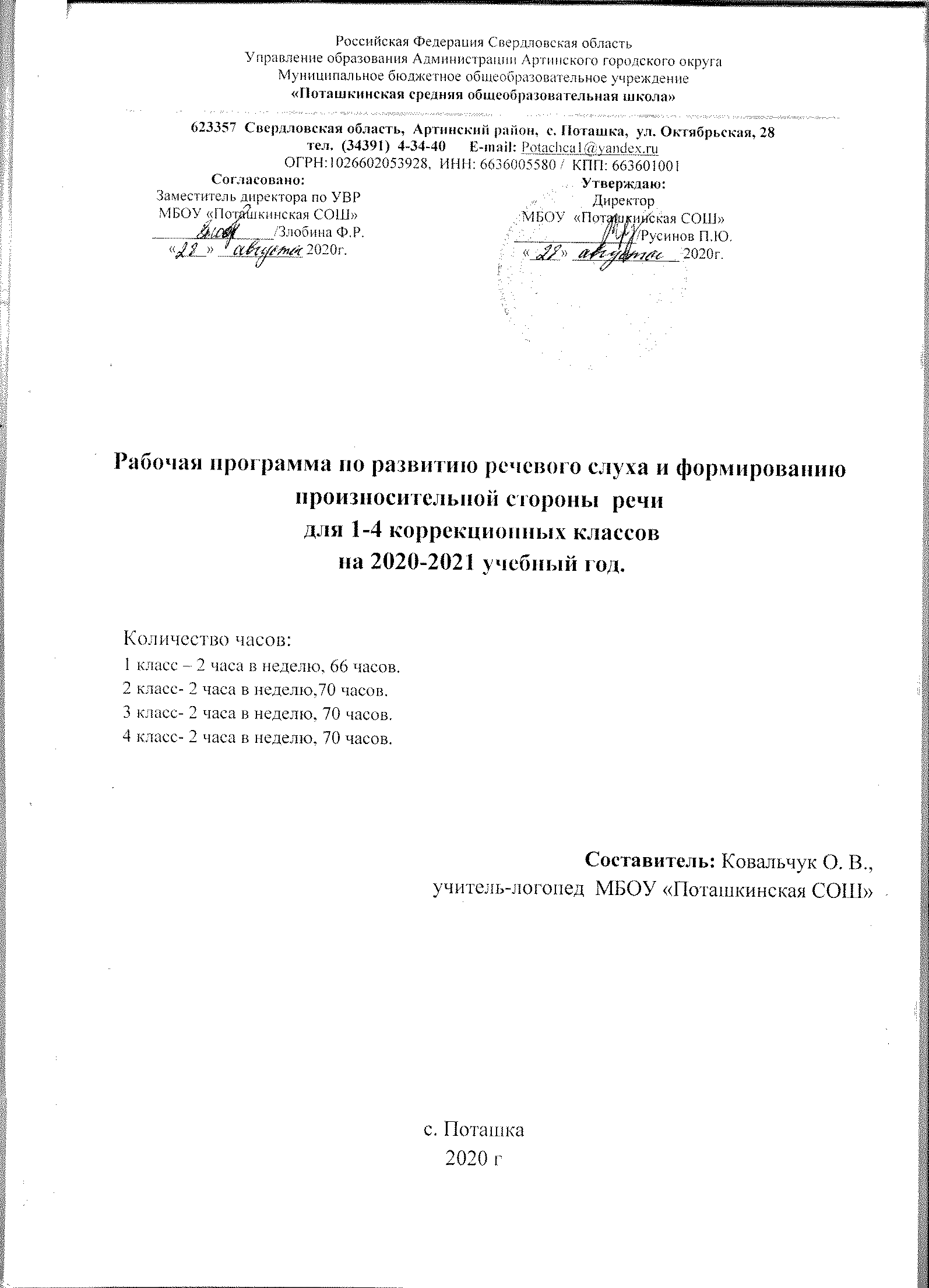 Планируемые результаты освоения учебного предмета.	К концу коррекционного обучения дети должны знать:-	термины, используемые для обозначения основных понятий - речь, звук, слог, слово, буква, предложение и т.д.;-	все буквы и звуки родного языка;-	отличительные признаки гласных и согласных звуков;-	гласные и согласные звуки;-       твердые и мягкие согласные, а также буквы для обозначения мягкости согласных на письме;-	пары гласных звуков; пары согласных звуков по твердости-мягкости, по звонкости- глухости;К концу обучения дети должны уметь:-           узнавать и различать гласные и согласные звуки;-	обозначать гласные; твердые, мягкие, глухие и звонкие согласные на письме;-	использовать гласные буквы И, Я, Ё, Ю, Е или Ь для обозначения мягкости согласных на письме;-          различать на слух и в произношении смешиваемые звуки;-	производить фонетический разбор слова; производить звукобуквенный разбор слогов и слов;-	записывать слова с гласными буквами И, Я, Ё, Ю, Е, а также буквами Ь и Ъ;-	подбирать слова на заданный звук;-	сравнивать слова со сходными звуками;-	строить звуковые схемы слогов и слов;-	составлять словосочетания и предложения со смешиваемыми звуками;-        восстанавливать предложения и текст с заданными звуками;-	самостоятельно писать слуховые и зрительные диктанты, изложения и сочинения с использованием оппозиционных звуков.Содержание программыПрограмма по коррекции письменной речи в начальной школе включает в себя:1.  Пояснительная записка.2. Тематическое планирование  индивидуальных и групповых коррекционных занятий по коррекции нарушений письменной и устной речи:- 1 класс «Предупреждение нарушений чтения и письма»;- 2 класс  «Коррекция нарушений чтения и письма»;- 3-4 классы «Коррекция смешанной дисграфии» Дисграфия на основе нарушения фонемного распознавания-дифференциации фонем, с элементами дисграфии на почве нарушения языкового анализа и синтеза и оптической дисграфии. 3. Оценка результатов по окончании коррекционного курса.Программа  реализуется при групповой форме работы. Программа включает в себя курс занятий, которые проводятся один или два раза в неделю. Коррекционный курс состоит несколько блоков.Диагностический блок. Обследование устной и письменной речи учащихся. Результаты обследования фиксируются в речевых картах. В  течение учебного года проводится три диагностики: первичная диагностика (по результатам обследования  планируется дальнейшая коррекционная работа), промежуточная диагностика  (проводится по окончании первой половины курса коррекции) и итоговая диагностика (по итогам обследования состояния письменной  и устной речи  даются рекомендации школьнику и родителям, решается вопрос о целесообразности дальнейшей коррекционной  работы).Подготовительный блок. Уточнение и развитие пространственно – временных представлений. Развитие слухового и зрительного внимания и восприятия. Знакомство со звуками, органами артикуляции,   звукообразованием.Коррекционный блок.Коррекционный блок включает в себя несколько разделов. Учитель-логопед вправе менять очередность подачи коррекционного материала, исключать или добавлять (по  необходимости) темы логопедических занятий и количество часов для повторения и закрепления учебного материала.КАЛЕНДАРНО-ТЕМАТИЧЕСКОЕ ПЛАНИРОВАНИЕпо коррекции письменной  и устной речи у детей начального школьного возраста (1-4 классы).Тематическое планирование групповых логопедических занятий для учащихся 1 классов «Предупреждение нарушений чтения и письма».Тематическое планирование групповых логопедических занятий для учащихся 2 классов «Коррекция нарушений чтения и письма».Тематическое планирование групповых логопедических занятий для учащихся 3 классов,  имеющих диагноз «смешанная дисграфия».(дисграфия на основе нарушения фонемного распознавания-дифференциации фонем, с элементами дисграфии на почве нарушения языкового анализа и синтеза и оптической дисграфии).ПОУРОЧНЫЙ ГОДОВОЙ ПЛАН РАБОТЫ 
С ГРУППОЙ УЧАЩИХСЯ 4 КЛАССА, 
ИМЕЮЩИХ ДИАГНОЗ «СМЕШАННАЯ ДИСГРАФИЯ» (Аграмматическая дисграфия, с элементами дисграфии на почве нарушения языкового анализа и синтеза).Учебно - методическое обеспечение.Прищепова И.В., Недоленко С.В., Прищепова П.А. « Диагностика письма у младших школьников». - СПб.2016г.Мазанова Е.В. альбом «Учусь не путать звуки»№1-2, упражнения по  коррекции акустической дисграфии.Мазанова Е.В. альбом «Учусь не путать звуки»№1-2, упражнения по профилактике и коррекции оптической дисграфии.Елецкая О.Е., Горбачевская Н.Ю. «Организация логопедической работы в школе». – М., 2005.Ефименкова Л.Н. Коррекция устной и письменной речи учащихся начальных классов. – М., 1991.Коррекция нарушений письменной речи / Под ред. Н.Н.Яковлевой. – СПб, 2009.Лалаева Р.И., Венедиктова Л.В. Диагностика и коррекция нарушений чтения и письма у младших школьников. – СПб., 2001.Мазанова Е.В. Коррекция акустической дисграфии. – М., 2008.Мазанова Е.В. Коррекция дисграфии на почве нарушения языкового анализа и синтеза. – М., 2008.Мазанова Е.В. – Коррекция аграмматической дисграфии. – М., 2008.Мазанова Е.В. -  Коррекция оптической дисграфии. – М., 2008.Садовникова И.Н. Нарушения письменной речи и их преодоления у младших школьников. – М.,1997.                                                                         № п/пНазвание разделов и ТемКол-во часовДиагностический блок.Диагностический блок.Диагностический блок.Первичная диагностикаПромежуточная диагностика**Итоговая диагностикас1-15.09декабрьс 20-25.05Подготовительный блок.Подготовительный блок.Подготовительный блок.1Речевые и неречевые звуки.Развитие слухового внимания. Звуки речи. Строение и функции речевого аппарата.  Звукообразование.12От звука к слову. Понятие «слово».13Слово-предмет.  Живые и неживые предметы. Постановка вопроса «Кто? Что?»14Слово-действие.  Звукоподражательные глаголы. Глаголы - антонимы.15-6Понятие «предложение». Двусоставное предложение (предмет-действие). Границы предложения.27Дифференциация понятий «слово-предложение». Предложение из трех слов (предмет-действие-предмет). Схема предложения.18Слово-признак. Описание предмета по плану. Образование относительных прилагательных. Антонимы.1Распространение  предложения с помощью прилагательных. 9-10Предлоги В, НА.  Символы предлогов. Составление предложения с предлогом по схеме.211Звук [а]. Буквы А, а. Заглавная буква в именах собственных. 112Звук [о]. Предложение с предлогом О. Дифференциация звуков [о]- [а]. Буквы Оо, Аа.113Звук [у]. Понятие «гласный звук». Позиция звука в слове .  Буквы У, у. . Предложение с предлогом У. Словообразование: детеныши животных.114Звуки [у], [а]. Буквы Уу, Аа. Сложное предложение с союзом А. Прилагательные-антонимы.115Звук [ы]. Буква ы. Чтение слоговых таблиц. 116Звук [и]. Буквы И, и.  Союз И в простом и сложном предложении. Схемы предложений    Дифференциация звуков [и-ы]. Ед.ч. – мн.ч. Чтение слоговых таблиц. 117-18Слог. Деление слов на слоги. Звукослоговой анализ и синтез слов. Ударение.219Дифференциация звуков [л-л']  в словах и предложениях. Буквы Лл.120Дифференциация звуков [р-р']  в словах и предложениях. Буквы Рр. 121Дифференциация звуков [л-р]  в словах и предложениях. Диктант.122Звук  [й]. Йотированные гласные. Буква й.  123Дифференциация звуков [л'-й]  в словах и предложениях. Буквы Лл,Йй. Диктант.124-25Твердые-мягкие согласные. Гласные I и  II ряда. Мягкость согласных звуков на письме. Буквы а-я, о-ё, у-ю, э-е. Работа с деформированным словом. Чтение.226Мягкий знак в конце слова. Мн.ч. - ед.ч. сущ.127Мягкий знак в середине слова. Работа с деформированными предложениями. Чтение. 128Дифференциация ъ и ь  словах и предложениях.129Понятие «согласный  звук». Дифференциация звуков [д-т]  в словах и предложениях.130Звуки [з-з']. Буквы З,з.  Предлог ЗА.                                                  131Звук [с]. Понятие «согласный  звук».    Буква С, с. Предлог С (СО) в предложении .132Дифференциация звуков [с-с']. Понятие «твердый-мягкий согласный».  Предлог движения с ,со.                                               133Дифференциация звуков [с-з] в словах. Понятие «звонкий-глухой согласный».1 34Звуки [с, з] в предложении.   Предлоги ЗА, ИЗ-ЗА.135Дифференциация звуков [г-к]  в словах и предложениях. Чтение136Дифференциация звуков [в-ф]  в словах и предложениях. Чтение.137Парные звонкие-глухие согласные. Дифференциация звуков [б-п]  в словах и предложениях. Чтение138Звук [ж]. Буквы Жж. Чтение.139Дифференциация звуков [з-ж]  в словах и предложениях. 140Звук [ш] в словах и предложениях. Буквы Ш ш.141Звуки [ш-ж] в словах и предложениях. Правописание ШИ, ЖИ.142Дифференциация звуков [с-ш]  в словах и предложениях. Буквы Сс, Ша. Чтение.143Дифференциация букв, схожих при написании  а-о, у-и, б-д, н-п, п-т, и-ш,  к-н, л-м, х-ж, ш-щ.  144Звук  [ч]. Буквы Чч145Дифференциация звуков [ч-щ]  в словах и предложениях146Звук  [ц]. Буквы Цц.147Дифференциация звуков [с-ц]  в словах и предложениях. Диктант.148Ударение. Чтение.149Перенос слова.150Слова-родственники. Однокоренные родственные слова.  151-52Предложение. Знаки препинания.253-54-55Предлоги в предложениях.356-57Парные звонкие и глухие согласные на конце слов.258-59-60Работа с деформированным текстом.3Развитие связной речи.61Работа над рассказом цепной структуры.162Работа над рассказом по трём сюжетным картинкам.163Работа над рассказом по  сюжетной картинке.164Работа над рассказом-описанием.165-66Повторение и закрепление пройденного материала.2Итого66№ п/пНазвание разделов и ТемКол-во часовДиагностический блок.Диагностический блок.Диагностический блок.Первичная диагностикаПромежуточная диагностика**Итоговая диагностикаУточнение диагноза. Исследование неречевых психических функций. Состояние звукопроизношения. Состояние дыхательной и голосовой функции. Воспроизведение звуко-слоговой структуры слова. Состояние фонематического восприятия, фонематического анализа и синтеза. Исследование лексики и грамматического строя. Исследование процесса письма и процесса чтения. Логопедическое заключение.с1-15.09декабрьс 20-25.05Коррекционный блок.Коррекционный блок.Коррекционный блок.Коррекционная работа на фонетическом уровне.1Уточнение понятий «звук-буква», «гласный-согласный». Звуки речи. Органы артикуляции. Гласные звуки.12Уточнение понятий «звук», «слог», «слово». Деление слов на слоги. 13Выделение гласных I ряда из слогов и слов. (А, У, О, Э, И, Ы)14Согласные звуки и буквы. Дифференциация твердых и мягких, звонких и глухих согласных.15Звукобуквенный анализ и синтез слов с йотированными гласными: я, ю, е, ё1Обозначение мягкости согласных на письме.6Твёрдые и мягкие согласные звуки 17Обозначение мягкости согласных посредством гласных II ряда. Образование гласных II ряда. Звуковой анализ и синтез слов.18Буквы «а-я» после твёрдых и мягких согласных.19Буквы «у-ю» после твёрдых и мягких согласных.110Буквы «о-ё» после твёрдых и мягких согласных.111Буквы «и-ы» после твёрдых и мягких согласных.112-13Буква «ь» в конце  слога или слова как показатель мягкости в конце и середине слова.Разделительный мягкий знак. Образование притяжательных прилагательных.2Дифференциация согласных, имеющих акустико-артикуляционное сходство.14Звонкие и глухие парные согласные. 115Непарные звонкие и глухие согласные.116Парные звонкие-глухие согласные. Дифференциация звуков [б-п]  в словах и предложениях. 117Дифференциация звуков [в-ф]  в словах и предложениях.118Дифференциация звуков [г-к]  в словах и предложениях.   119Дифференциация звуков [д-т]  в словах и предложениях. 120Дифференциация звуков [з-с]  в словах и предложениях. 121Дифференциация звуков [ж-ш]  в словах и предложениях. Правописание ШИ, ЖИ. 122Дифференциация звуков [с-ш]  в словах и предложениях.123Дифференциация звуков [з-ж]  в словах и предложениях.124Дифференциация звуков [с-ц]  в словах и предложениях.125Дифференциация звуков [л-р]  в словах и предложениях.126Дифференциация звуков [ш-щ]  в словах и предложениях.127Дифференциация звуков [с'-щ]  в словах и предложениях.128Дифференциация звуков [ч-щ]  в словах и предложениях. Правописание ЧА, ЩА, ЧУ, ЩУ.129Дифференциация звуков [ч-т']  в словах и предложениях.130Дифференциация звуков [ц-т']  в словах и предложениях.1Дифференциация букв, имеющих кинетическое сходство.31Дифференциация букв, сходных  при написании  а-о, у-и, б-д, н-п, п-т, и-ш,  к-н, л-м, х-ж, ш-щ.  1Коррекционная работа на лексическом уровне.32Слоговой анализ и синтез .Слогообразующая роль гласных. Понятие слога. Правила переноса. Ударение.133Слова- названия  предметов . Одушевленные-неодушевленные предметы.  Имя собственное. Антонимы. Синонимы. Многозначные слова.134Слова- названия  действий. Антонимы. Словообразование135Различение слов предметов и слов действий. Синонимы.136Предложение (предмет-действие, предмет-действие-предмет). Грамматическая основа предложения.137Предложение. Интонация. Знаки препинания в конце предложения. Границы предложения. Основа предложения.138Слова – названия признаков. Постановка вопросов. Распространение предложения с помощью слов – названия признаков . Основа предложения..139-40Парные звонкие и глухие согласные на конце слов.241Формы слова.142Ударные и безударные гласные ( в т.ч. в корне слова)143Безударные гласные А-О в корне144Безударные гласные И-Е-Я в корне145Окончание слов-названий предметов.146Основа слова  и его окончание. Нулевое окончание.(слова –названия предметов, у которых нет окончания)147Слова – названия предметов. Определение рода слов-названий предметов.148Окончание слов –названий предметов (мужского, женского , среднего рода)149Слова-названия предметов.  Число и род.150Слова – названия признаков. Число и род.151Слова- названия  действий. Число и род.152Дифференциация изученных частей речи. Основа слова.153-54Родственные однокоренные слова. Выделение корня слова.255Чередование согласных звуков в корнях слов.156-57Слова – предметы мужского и женского рода с основой на шипящий звук.258Предлоги.159-60Работа с деформированными  предложениями. Предложения по цели высказывания. Грамматическая основа предложения.261-62Текст. Работа с деформированным текстом. 2Развитие связной речи.63Работа над рассказом-описанием.164-65Работа над рассказом цепной структуры.266-67Работа над рассказом по двум сюжетным картинкам. Изложение.268-69Работа над рассказом по трём сюжетным картинкам. Изложение.270Повторение и закрепление пройденного материала.1Итого70№ п/пНазвание разделов и ТемКол-во часовДиагностический блокДиагностический блокДиагностический блокПервичная диагностикаПромежуточная диагностика**Итоговая диагностикаУточнение диагноза. Исследование неречевых психических функций. Состояние звукопроизношения. Состояние дыхательной и голосовой функции. Воспроизведение звуко-слоговой структуры слова. Состояние фонематического восприятия, фонематического анализа и синтеза. Исследование лексики и грамматического строя. Исследование процесса письма и процесса чтения. Логопедическое заключение.с1-15.09декабрьс 20-25.05Коррекционный блок.Коррекционный блок.Коррекционный блок.Коррекционная работа на фонетическом уровне.1Выделение гласных звуков на фоне слова. Фонетическая, смыслоразличительная роль ударения. Фонетический разбор.12Дифференциация  гласных а-о, и-у , о-у1Обозначение мягкости согласных на письме.3Твёрдые и мягкие согласные звуки 14Обозначение мягкости согласных посредством гласных II ряда. Образование гласных II ряда. Звуковой анализ и синтез слов.15Буквы «а-я», «у-ю», «о-ё», «э-е»  после твёрдых и мягких согласных16Буква «ь» как показатель мягкости в конце и середине слова. Разделительный мягкий знак. Образование притяжательных прилагательных.1Дифференциация согласных, имеющих акустико-артикуляционное сходство.7-8Звонкие и глухие  согласные. Дифференциация звонких и глухих согласных звуков  в словах и предложениях29Парные звонкие-глухие согласные. Дифференциация звуков [б-п]  в словах и предложениях. 110Дифференциация звуков [в-ф]  в словах и предложениях. 111Дифференциация звуков [г-к]  в словах и предложениях.  112Дифференциация звуков [д-т]  в словах и предложениях. 113Дифференциация звуков [з-с]  в словах и предложениях. 114Дифференциация звуков [ж-ш]  в словах и предложениях. Правописание ШИ, ЖИ. 115Дифференциация звуков [с-ш]  в словах и предложениях.116Дифференциация звуков [з-ж]  в словах и предложениях.117Дифференциация звуков [с-ц]  в словах и предложениях.118Дифференциация звуков [л-р]  в словах и предложениях.119Дифференциация звуков [ш-щ]  в словах и предложениях.120Дифференциация звуков [с'-щ]  в словах и предложениях.121Дифференциация звуков [ч-щ]  в словах и предложениях. Правописание ЧА, ЩА, ЧУ, ЩУ.122Дифференциация звуков [ч-т']  в словах и предложениях.123Дифференциация звуков [ц-т']  в словах и предложениях.1Коррекционная работа на лексическом уровне.24Однокоренные слова. Понятие «однокоренные» слова. Выделение корня слова125Однокоренные слова и слова с омонимичными корнями126Однокоренные слова и слова-омонимы, слова-паронимы127Чередование согласных звуков в корне слова.128-29Парные звонкие и глухие согласные звуки в конце и в середине корня слова. Орфограммы: чк,  чк, щн, жи, ши, ча, ща, чу, щу230-31Удвоенные буквы согласных в корне слова. Перенос слов с удвоенными  согласными.232-33Непроизносимые согласные в корне слова.234-35Безударные гласные в корне слова.236Сложные слова. Буквы о, е в сложных словах137-38Приставочное словообразование.Приставки пространственного значения. Приставки временного значения.239Дифференциация приставок, сходных по буквенному составу.140Безударные гласные в приставках.141Удвоенный согласный на стыке приставки.142Разделительный  Ъ и Ь знаки.143Предлоги.144Различение приставок и предлогов.145Части слова.Окончание и основа.146Состав слова.  Разбор слова по составу.1Коррекционная работа на синтаксическом уровне.47Словоизменение имен существительных. (Число, род, падеж)148Суффиксальное словообразование.Уменьшительно-ласкательные суффиксы. Суффиксы профессий. Разбор имени существительного.149Склонение существительных.150Местоимение. Изменение по числам, лицам, родам (местоимения 3-го лица, ед.ч.). Правописание местоимений с предлогами.151Словоизменение прилагательных.Согласование  имен прилагательных с именами существительными в  числе, роде.152Согласование  имен прилагательных с именами существительными по падежам (без введения понятий).153Правописание окончаний прилагательный. Постановка вопросов. Разбор по составу.154Согласование глаголов с именем существительным в числе , роде. Время глагола.155Правописание не с глаголами.156Неопределенная форма глагола,. Постановка вопросов.  Правописание ь после ч. Разбор глагола как части речи.157Связь глагола с наречием, Постановка вопросов.158Работа с деформированными  предложениями. Предложения по цели высказывания. Грамматическая основа предложения.359-60Предложения с однородными членами. Схемы предложений.261-62Простые и сложные предложения.  Предложения  с союзом И. Знаки препинания в сложном предложении. Разбор предложения.263-64-65Текст. Работа с деформированным текстом. 3Развитие связной речи.66-67-68Составление плана рассказа. Пересказ текстаНаписание изложения (сочинения)369-70Повторение и закрепление пройденного материала.2Итого70№ п/пНазвание разделов и ТемКол-во часовДиагностический блок.Диагностический блок.Диагностический блок.1Первичная диагностикаПромежуточная диагностика**Итоговая диагностикаУточнение диагноза. Исследование неречевых психических функций. Состояние звукопроизношения. Состояние дыхательной и голосовой функции. Воспроизведение звуко-слоговой структуры слова. Состояние фонематического восприятия, фонематического анализа и синтеза. Исследование лексики и грамматического строя. Исследование процесса письма и процесса чтения. Логопедическое заключение.с1-15.09декабрьс 20-25.05Коррекционный блок.Коррекционный блок.Коррекционный блок.Коррекционная работа на фонетическом уровне.1Выделение гласных звуков на фоне слова. Фонетическая, смыслоразличительная роль ударения. Фонетический разбор.12Дифференциация  гласных 1Обозначение мягкости согласных на письме.3Твёрдые и мягкие согласные звуки 14Обозначение мягкости согласных посредством гласных II ряда. Образование гласных II ряда. Звуковой анализ и синтез слов.15Буквы «а-я», «у-ю», «о-ё», «э-е»  после твёрдых и мягких согласных16Буква «ь» как показатель мягкости в конце и середине слова.Разделительный мягкий знак. Образование притяжательных прилагательных.1Дифференциация согласных, имеющих акустико-артикуляционное сходство.7Звонкие и глухие  согласные. Дифференциация звонких и глухих согласных звуков  в словах и предложениях18Парные звонкие-глухие согласные. Дифференциация звуков [б-п]  в словах и предложениях. 19Дифференциация звуков [в-ф]  в словах и предложениях. 110Дифференциация звуков [г-к]  в словах и предложениях.  111Дифференциация звуков [д-т]  в словах и предложениях. 112Дифференциация звуков [з-с]  в словах и предложениях. 113Дифференциация звуков [ж-ш]  в словах и предложениях. Правописание ШИ, ЖИ. 114Дифференциация звуков [с-ш]  в словах и предложениях.115Дифференциация звуков [з-ж]  в словах и предложениях.116Дифференциация звуков [с-ц]  в словах и предложениях.117Дифференциация звуков [л-р]  в словах и предложениях.118Дифференциация звуков [ш-щ]  в словах и предложениях.119Дифференциация звуков [с'-щ]  в словах и предложениях.120Дифференциация звуков [ч-щ]  в словах и предложениях. Правописание ЧА, ЩА, ЧУ, ЩУ.121Дифференциация звуков [ч-т']  в словах и предложениях.122Дифференциация звуков [ц-т']  в словах и предложениях.123Чередование согласных звуков в корне слова.124Парные звонкие и глухие согласные звуки в конце и в середине корня слова. Орфограммы: чк,  чк, щн, жи, ши, ча, ща, чу, щу125Предлоги126Звуко-буквенный анализ слов127Состав слова.  Разбор слова по составу.128Морфологический разбор частей речи 129-30Непроизносимые согласные в корне слова.231-32Суффиксальное словообразование. Различение  суффиксов.233-34Удвоенные буквы согласных в корне слова. Перенос слов с удвоенными  согласными.235-36Удвоенный согласный на стыке приставки237Предложения с однородными членами. Схемы предложений138-39Простые и сложные предложения.  Предложения  с союзом И. Знаки препинания в сложном предложении. Разбор предложения.240-41Глагол. Спряжение. Ударные и безударные личные окончания.242-43Согласование глаголов с именем существительным в числе , роде. Время глагола.244Правописание не с глаголами.145-46Безударные суффиксы глагола в форме прошедшего времени247-48Суффиксы повелительной формы глагола249-50Неопределенная форма глагола,. Постановка вопросов.  Правописание ь после ч. Разбор глагола как части речи.251-52Написание о и ё   после шипящих в корнях  существительных253-54Написание о и ё   после шипящих в окончаниях  и суффиксах существительных, прилагательных255Орфограммы в корнях и суффиксах словБуквы о и е после шипящих и ц156Безударные гласные в суффиксе , проверяемые  и непроверяемые ударением157Орфограммы в окончаниях слов158Орфограммы в приставках159Разделительный  Ъ и Ь знаки, притяжательные прилагательные160-61Мягкий знак после шипящих262Написание ться, тся в глаголах163-64Распространенные и нераспространенные предложения265-65Работа с деформированными  предложениями. Предложения по цели высказывания. Грамматическая основа предложения.266-67Текст. Работа с деформированным текстом.2Развитие связной речи68Составление плана рассказа. Пересказ текстаНаписание изложения (сочинения).169-70Повторение и закрепление пройденного материала.2Итого:70